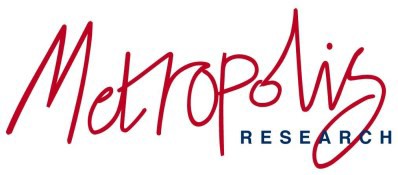 Έχετε συμμετάσχει εσείς ή μέλη του νοικοκυριού σας στις παρακάτω βιώσιμες περιβαλλοντικές πρωτοβουλίες, κι αν όχι, ποιο ήταν το κύριο εμπόδιο;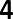 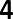 Αν δεν έχετε φωτοβολταϊκά στο σπίτι σας, ποιοι είναι όλοι οι λόγοι για τους οποίους δεν έχετε;(Επιλέξτε όσους λόγους νομίζετε ότι σας αφορούν)Γεια σας, λέγομαι 	από την εταιρεία ερευνών Metropolis Research και σας τηλεφωνώ εκ μέρους του Δήμου Port Phillip.Ο Δήμος διεξάγει μια έρευνα για να διερευνήσει τις πεποιθήσεις και τις δράσεις των κατοίκων που αφορούν ζητήματα κλιματικής αλλαγής και περιβαλλοντικής βιωσιμότητας για να βοηθήσει στην ανάπτυξη μιας πολιτικής βιωσιμότητας.Η έρευνα παίρνει περίπου 10 λεπτά για να συμπληρωθεί και είναι απολύτως εμπιστευτική.Σε μια κλίμακα από το 0 (δεν ανησυχώ καθόλου) έως το 10 (ανησυχώ πάρα πολύ), γενικά πόσο ανησυχείτε για την κλιματική αλλαγή;Χρησιμοποιώντας την ίδια κλίμακα, πόσο ανησυχείτε για τις παρακάτω προβλεπόμενες επιπτώσεις της κλιματικής αλλαγής;Σε μια κλίμακα από το 0 (διαφωνώ απόλυτα) έως το 10 (συμφωνώ απόλυτα), βαθμολογήστε πόσο συμφωνείτε με τις παρακάτω δηλώσεις για την κλιματική αλλαγή.1. Η πανδημία COVID-19012345678910992. Κλιματική αλλαγή012345678910993. Αύξηση πληθωρισμού / επιτόκια / κόστος ζωής / άλλες οικονομικές ειδήσεις012345678910994. Η συχνότητα και η ένταση των φυσικών καταστροφών στην Αυστραλία(π.χ. πρόσφατες πλημμύρες και δασικές πυρκαγιές)012345678910991. Πώς θα διασφαλίσετε ότι είστε ασφαλισμένοι για τα κατάλληλα πράγματα012345678910992. Πώς να παραμείνετε ασφαλείς όταν κάνει πολλή ζέστη και κατά τους καύσωνες012345678910993. Πώς να προστατεύσετε τον εαυτό σας και την οικογένειά σας κατά τη διάρκεια μιας πλημμύρας ή καταιγίδας012345678910994. Τι να κάνετε σε περίπτωση έκτακτης ανάγκης, πού να αποταθείτε για βοήθεια και πού να πάτε σε περίπτωση εκκένωσης01234567891099 Το κάνω τώρα / έκαναΣκέφτομαι να το κάνω σε 5 χρόνιαΔεν σκέφτομαι να το κάνωΔεν εκφέρω γνώμηΕμπόδιο1. Εγκατέστησα φωτοβολταϊκά πάνελ ή/και μπαταρίες12392. Μείωσα τη χρήση του αυτοκινήτου μου12393. Αγόρασα αυτοκίνητο μόνο ηλεκτρικό (όχι υβριδικό)12394. Αγόρασα ηλεκτρικό ποδήλατο12395. Κάνω κοινή χρήση αυτοκινήτου (αντί να χρησιμοποιώ το δικό μου αυτοκίνητο)12396. Χρησιμοποίησα ειδική υπηρεσία ανακύκλωσης (π.χ. για ηλεκτρονικά απόβλητα)12397. Απέφυγα τα πλαστικά μιας χρήσης (π.χ. χρησιμοποίησα το δικό μου- επαναχρησιμοποιήσιμο κύπελλο καφέ, παίρνω τις δικές μου σακούλες για ψώνια)12398. Προμηθεύτηκα ντόπια τρόφιμα (π.χ. από τον κήπο μου, κοινοτικό κήπο ή Λαϊκή Αγορά Παραγωγών) 12399. Ετοιμάσατε ένα σχέδιο για το νοικοκυριό σας για να αντιμετωπίσετε καύσωνα, καταιγίδα ή πλημμύρα123910. Έχω δεξαμενές βρόχινου νερού ή χρησιμοποιώ οικιακά λύματα στον κήπο123911. Τροποποίησα τη χρήση θέρμανσης ή κλιματισμού για εξοικονόμηση ενέργειας ή/και χρημάτων123912. Αλλάξατε την εταιρεία ηλεκτρικού ρεύματος σε ανανεώσιμες πηγές ενέργειας ή «Πράσινη Ενέργεια»123913. Αλλάξατε από συσκευές με αέριο σε ηλεκτρικές συσκευές(π.χ. θερμοσίφωνας, κουζίνα)123914. Τροποποιήσατε το σπίτι σας για να μειώσετε την απώλεια ή αύξηση της θερμότητας (π.χ. στεγανοποιήσατε πόρτες και παράθυρα, τοποθετήσατε μόνωση ή περσίδες)123915. Φυτέψατε κήπο ή παρτέρι για λαχανικά 1239Έλλειψη πληροφοριών / γνώσεωνΈλλειψη ενδιαφέροντοςΤο κόστος είναι πολύ ακριβόΔεν είναι εφικτό / π.χ. δεν είμαι ιδιοκτήτηςΈλλειψη χρόνουΆλλοΕίναι πολύ ακριβό1Έλλειψη χρόνου, δεν έχω ώρα για να το κανονίσω7Δεν δικαιούμαι επιδότηση από την κυβέρνηση Βικτώριας2Δεν αξίζει8Διατηρητέο σπίτι - που επηρεάζει την εμφάνιση του σπιτιού όπως φαίνεται από το δρόμο3Η πολυκατοικία δεν έχει ξεχωριστά κουτιά μετρητών ρεύματος9Διατηρητέο σπίτι - ανησυχώ για τη διαδικασία αδειοδότησης4Δεν το έχω σκεφτεί ποτέ10Σκίαση / τα φωτοβολταϊκά δεν θα ήταν αποτελεσματικά5Νοικιάζω11Μένω σε διαμέρισμα / θα ήταν πολύ δύσκολο6Άλλο (διευκρινίστε): 	12Κάνετε κάτι από τα παρακάτω για να μειώσετε τη χρήση νερού και να είστε προσεκτικοί με το νερό;(Επιλέξτε όσα νομίζετε ότι κάνετε)Κάνω συντομότερα ντους / χρησιμοποιώ χρονόμετρο ντους	1	 Επισκευάζω αμέσως τις βρύσες που τρέχουν	7Γεμίζω το μπάνιο με τόσο νερό όσο	2	 Η τουαλέτα μου χρησιμοποιεί νερό από άλλες	8χρειάζεται	πηγές (π.χ. δεξαμενή βρόχινου νερού)Χρησιμοποιώ κουβά για να μαζεύω το νερό από το ντους	3	Έχω κήπο με γηγενή φυτά που δεν	9ή/και μπανιέρα για να το χρησιμοποιήσω αργότερα (π.χ. ποτίζω τον κήπο)	χρειάζονται πολύ πότισμαΈχω συσκευές που είναι οικονομικές στο νερό (π.χ. Βαθμολογία αστέρων	4	Χρησιμοποιώ το πλυντήριο ρούχων/πιάτων	10Wels)	μόνο όταν είναι γεμάτοΚλείνω τη βρύση όταν βουρτσίζω/ καθαρίζω /	5	Άλλο(διευκρινίστε):	11τα δόντια μου Χρησιμοποιώ δεξαμενή βρόχινου νερού για να ποτίζω τον κήπο	6	11Αν τώρα έχετε φυσικό αέριο στο σπίτι σας, θα σκεφτόσασταν να αλλάξετε κάποια από τις παρακάτω συσκευές σε ηλεκτρική;Αν δεν σκέφτεστε να αλλάξετε τις συσκευές σας φυσικού αερίου σε ηλεκτρικές, ποιοι είναι όλοι οι λόγοι ή τα εμπόδια να τις αλλάξετε;Ένα: Δύο: Τρία:Ποιο από τα παρακάτω θα σας ενεθάρρυνε να συμμετάσχετε σε τοπικές περιβαλλοντικές δραστηριότητες;(Επιλέξτε όσα νομίζετε ότι ισχύουν για εσάς)Περισσότερες πληροφορίες για διαθέσιμες εκδηλώσεις	1	Να μπορώ να συναντήσω ανθρώπους με τις ίδιες	6και δραστηριότητες	ιδέες και αντιλήψειςΕυκολότερη πρόσβαση σε πληροφορίες	2	Δωρεάν εκδηλώσεις	7Καλύτερη κατανόηση του τοπικού	3	Περισσότερες εκδηλώσεις σε διαφορετικές ώρες	8περιβάλλοντος	της ημέρας ή τα σαββατοκύριακαΝα μπορώ να αποκτήσω γνώσεις και να μάθω δεξιότητες	4	Να συμμετέχω σε πρακτική δραστηριότητα /	9Να πετύχω κάτιΝα μπορώ να συμμετέχω στη συλλογή δεδομένων	5	Άλλο (διευκρινίστε):	10για έρευνες (π.χ. ‘πολίτης επιστήμονας’)		Ποιο θα ήταν το σημαντικότερο πράγμα που θα σας ενεθάρρυνε να χρησιμοποιείτε τις αστικές συγκοινωνίες ή να περπατάτε ή να παίρνετε το ποδήλατο πιο συχνά από ό,τι κάνετε τώρα;ΑστικέςσυγκοινωνίεςΠερπάτημα/ ποδήλατοΗλεκτρικό ποδήλατο / ηλεκτρικό πατίνιΠοιο θα ήταν το σημαντικότερο πράγμα που θα σας ενεθάρρυνε να χρησιμοποιείτε τις αστικές συγκοινωνίες ή να περπατάτε ή να παίρνετε το ποδήλατο πιο συχνά από ό,τι κάνετε τώρα;ΑστικέςσυγκοινωνίεςΠερπάτημα/ ποδήλατοΗλεκτρικό ποδήλατο / ηλεκτρικό πατίνιΠοιο θα ήταν το σημαντικότερο πράγμα που θα σας ενεθάρρυνε να χρησιμοποιείτε τις αστικές συγκοινωνίες ή να περπατάτε ή να παίρνετε το ποδήλατο πιο συχνά από ό,τι κάνετε τώρα;ΑστικέςσυγκοινωνίεςΠερπάτημα/ ποδήλατοΗλεκτρικό ποδήλατο / ηλεκτρικό πατίνιΠοιο θα ήταν το σημαντικότερο πράγμα που θα σας ενεθάρρυνε να χρησιμοποιείτε τις αστικές συγκοινωνίες ή να περπατάτε ή να παίρνετε το ποδήλατο πιο συχνά από ό,τι κάνετε τώρα;ΑστικέςσυγκοινωνίεςΠερπάτημα/ ποδήλατοΗλεκτρικό ποδήλατο / ηλεκτρικό πατίνιΑναφέρετε ποιο από τα παρακάτω σας περιγράφει καλύτερα.Αναφέρετε ποιο από τα παρακάτω σας περιγράφει καλύτερα.Αναφέρετε ποιο από τα παρακάτω σας περιγράφει καλύτερα.18 - 24 ετών145 - 59 ετών425 - 34 ετών260 - 74 ετών535 - 44 ετών375 ετών ή άνω6Με ποιο φύλο ταυτίζεστε;Άρρεν Θήλυ Μη δυαδικό άτομο123Προτιμώ άλλο ορισμό:Προτιμώ να μην το αναφέρω34Ταυτίζεστε με κάποια από τις παρακάτω ποικιλόμορφες πληθυσμιακές ομάδες;Ταυτίζεστε με κάποια από τις παρακάτω ποικιλόμορφες πληθυσμιακές ομάδες;Ταυτίζεστε με κάποια από τις παρακάτω ποικιλόμορφες πληθυσμιακές ομάδες;Μιλάτε μια άλλη γλώσσα εκτός της αγγλικής στο σπίτι1Φροντιστής5Αβορίγινας ή / και Νησιώτης των Στενών Τόρες2Άτομο με αναπηρία6ΛΟΑΤΚΙΑ+3Μένω μόνος/η μου7Θεωρώ τον εαυτό μου οικονομικά μειονεκτικό 4Ποια είναι η δομή αυτού του νοικοκυριού;Διγονική οικογένεια (το μικρότερο παιδί 0 - 4 ετών)1Μονογονική οικογένεια (το μικρότερο παιδί 13-18 ετών)7Διγονική οικογένεια (το μικρότερο παιδί 5 - 12 ετών)2Μονογονική οικογένεια (μόνο ενήλικο παιδί) 8Διγονική οικογένεια (το μικρότερο παιδί 13- 18 ετών.)3Νοικοκυριό με συγκάτοικους9Διγονική οικογένεια (μόνο ενήλικο παιδί) 4Νοικοκυριό ενός ατόμου10Μονογονική οικογένεια (το μικρότερο παιδί 0 - 4 ετών)5Οικογένεια μόνο ζευγάρι 11Μονογονική οικογένεια (το μικρότερο παιδί 5 -12 ετών)6Άλλο (διευκρινίστε): 	12Ποια είναι η τρέχουσα στεγαστική σας κατάσταση;Είναι δικό μου αυτό το σπίτιΣτεγαστικό δάνειο (πληρώνω δόσεις γι' αυτό το σπίτι)12Ενοίκιο σε ιδιώτη (π.χ. Κτηματομεσίτης)Νοικιάζω σε κρατική στέγαση 34Σε τι είδους κατοικία μένετε;Μονοκατοικία1Διαμέρισμα, φλατ ή γιούνιτ σε πολυώροφη πολυκατοικία4Μονοκατοικία με μεσότοιχο, μεζονέτα, παρόμοια σπίτια σε διάταξη 2Δεν γνωρίζω9Διαμέρισμα, φλατ ή γιούνιτ σε τετραώροφη πολυκατοικία3Έχετε άλλα σχόλια που θα θέλατε να κάνετε;Έχετε άλλα σχόλια που θα θέλατε να κάνετε;Έχετε άλλα σχόλια που θα θέλατε να κάνετε;Έχετε άλλα σχόλια που θα θέλατε να κάνετε;